FORMATO DE DISTRIBUCION DEL COMITÉ INYTERISTITUCIONL       ESTADO: SINALOAPROMOCION: AGOSTO 2015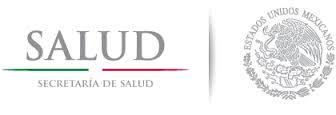 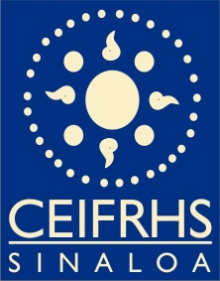 PROPUESTA DE CASOS ESPECIALES, UNA POR CADA TRABAJADORCEDULA PARA TRABAJADORES DE LA FEDERACIÓN INSTITUCION EN LA QUE LABORA:  ADSCRITO EN:CLAVE DEL TRABAJADOR:                                                                                                                                                      ANTIGÜEDAD EN EL PUESTO:NOMBRE:  RFC:		EDAD:  	   SEXO: 		  TELEFONO:  DOMICILIO: ESCUELA DE PROCEDENCIA:Área donde quiere realizar su servicio social:NOTA: Anexar copia del último talón de cheque